Anexa 6.2.2 – Invitație de participare (CO-S)Proiectul privind Învățământul Secundar (ROSE)Schema de Granturi pentru LiceeBeneficiar: Colegiul Tehnic nr.1 Vadu Crisului, județul BihorTitlul subproiectului: “SUNTEM ELEVI – ÎNVĂŢĂM, PROMOVĂM”Acord de grant nr. 593/SGL/R II din 02.10.2018Nr……/ 20.03.2023   Vadu Crisului, 20.03.2023Avizat,Monitor: Roșu Elisaveta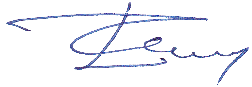                     INVITAȚIE DE PARTICIPAREpentru achiziția de servicii, altele decât consultanță și instruireStimate Doamne/ Stimaţi Domni:Beneficiarul Colegiul Tehnic nr.1 Vadu Crisului  a primit un grant de la Ministerul Educației Naționale - Unitatea de Management al Proiectelor cu Finanțare Externă, în cadrul Schemei de Granturi pentru Licee derulate în cadrul Proiectului privind învățământul secundar – ROSE, şi intenţionează să utilizeze o parte din fonduri pentru achiziția serviciilor, altele decât consultanța, pentru care a fost emisă prezenta Invitație de Participare. În acest sens, sunteti invitaţi să trimiteţi oferta dumneavoastră de preţ pentru următoarele servicii:Servicii de catering - Pachet pentru masă elevi.  Se vor distribui un număr de 4511 pachete pentru masă elevi în intervalul 03.04.2023-15.08.2023, de lunea până vinerea, în cantități conforme  Notelor de comandă  transmise de Beneficiar.  Pachetul pentru masă elevi va avea conținut variat :În conformitate cu Legea 123/2008 și Ord. 1563/2008 alimentele pentru pachetul destinat mesei elevilor ce vor participa la activitățile din Proiectul privind Învățământul Secundar (ROSE) “SUNTEM ELEVI – ÎNVĂŢĂM, PROMOVĂM” nu vor avea:	- conținut peste 300 kcal/unitatea de vânzare- conținut de grăsimi peste 20g/100g produs- conținut de zahăr peste 15g/100g produs- conținut de sare peste 1,5g/100g produs2.	Ofertanţii pot depune o singură ofertă care să includă toate serviciile solicitate mai sus. 3.	Oferta dumneavoastră, în formatul indicat în Anexă, va fi depusă în conformitate cu termenii şi condiţiile de prestare precizați și va fi trimisă la:Adresa: Vadu Crisului nr. 25, jud. BihorTelefon/Fax: 0259443100E-mail:liceuvad@yahoo.comPersoană de contact: 0752.17.06.17 – prof. Zoltan MAIER – director adjunct, responsabil achiziţii4.	Se acceptă oferte în original, prin e-mail sau fax. 5.	Data limită pentru primirea ofertelor de către Beneficiar la adresa menţionată la alineatul 3 este: 28.03.2023 ora 14.30. Orice ofertă primită după termenul limită menționat va fi respinsă.6. 	Preţul ofertat. Preţul total trebuie să includă toate serviciile prevăzute şi orice alte costuri necesare realizării serviciilor, conform cerințelor și specificațiilor Beneficiarului. Oferta va fi exprimată în Lei, iar TVA va fi indicat separat. Se  vor completa oferte de preț pentru fiecare variantă de pachet pentru elevi.7.	Valabilitatea ofertei: Oferta dumneavoastră trebuie să fie valabilă cel puțin 30 zile de la data limită pentru depunerea ofertelor menţionată la alin. 5 de mai sus.8.	Calificarea ofertantului: Oferta dvs. trebuie să fie însoțită de o copie a certificatului de înregistrare eliberat de Oficiul Registrului Comerțului din care să rezulte numele complet, sediul, persoanele autorizate/ administratorii și domeniul de activitate ce trebuie să includă și prestarea serviciilor care fac obiectul prezentei proceduri de achiziție9.	Evaluarea şi acordarea contractului: Doar ofertele depuse de ofertanți calificați și care îndeplinesc cerințele  tehnice vor fi evaluate prin compararea preţurilor. Contractul se va acorda firmei care îndeplinește toate specificațiile tehnice solicitate și care oferă cel mai mic preţ total evaluat, fără TVA.10.	Vă rugăm să confirmaţi în scris primirea prezentei Invitații de Participare şi să menţionaţi dacă urmează să depuneţi o ofertă sau nu.Responsabil achiziţieProf. Zoltan Robert MAIERAnexa nr.1  la Invitația de participare Termeni şi Condiţii de Prestare*Achiziția de servicii de catering – pachet pentru masă elevi Sub-Proiect: “SUNTEM ELEVI – ÎNVĂŢĂM, PROMOVĂM”Beneficiar: Colegiul Tehnic nr.1 Vadu CrisuluiOfertant: ______________________________________ [a se completa de către Ofertant]1.	Oferta de preț[a se completa de către Ofertant]2.	Preţ fix: Preţul indicat mai sus este ferm şi fix şi nu poate fi modificat pe durata executării contractului.3.	Calendar de realizare a serviciilor: Serviciile prevăzute se realizează în perioada 03.04.2023-15.08.2023 după semnarea Contractului, de luni până vineri , distribuindu-se pachete de masă în cantități conforme Notelor de Comandă trimise de Beneficiar.4. 	Plata facturilor se va efectua in lei, lunar după realizarea efectivă a serviciilor prevăzute, pe baza facturilor Prestatorului şi a proceselor verbale de recepţie.Specificaţii Tehnice:NUMELE OFERTANTULUI_____________________Semnătură autorizată___________________________Locul:Data:Nr. crt.(1)Denumirea serviciilor(2)Cant.(3)Pret unitar(4)Valoare totala fără TVA(5=3*4)TVA(6=5* %TVA)Valoare totala cu TVA(7=5+6)12Nr. crt.Denumirea serviciilorCant.Termene de realizare1.A. Specificatii tehnice solicitateB. Specificatii tehnice ofertate[a se completa de către Ofertant]Denumirea  serviciilorPachet pentru masă eleviDescriere generală: Pachet format  Prânz = Ciorba + preparat de bază cu garnitură salată și pâine + desert fructe. Felul de bază va fi compus din: Preparat din carne de pui, vită, porc sau pește 100 – 110 gr. Garnitură (cartofi, orez, paste făinoase, mămăliga, fasole, mazăre, linte, spanac, etc) 140 – 150 gr. Salată de sezon(legume crude, murături, etc) 50 gr. Pâine 50 gr. Ciorbă: 200 - 300 ml Desert : fructe de sezon,Detalii specifice şi standarde tehnice minim acceptate de către Beneficiar-	Pachetele de masă pentru elevi vor fi distribuite de către Prestator la sediul Colegiului Tehnic nr.1 Vadu Crișului-	Produsele vor fi ambalate în recipiente de unică folosință-	Alimentele se vor păstra în condiții corespunzătoare până la distribuire.-	Firma prestatoare își va aproviziona materia primă folosită pentru pregătirea mesei  cu autovehicule autorizate și va avea obligația de a păstra ca probă timp de 48 ore, în frigider, separat de celelalte alimente, un pachet identic cu cel din pachetul distribuit.    - În conformitate cu Legea 123/2008 și Ord. 1563/2008 alimente pentru pachetul destinat mesei elevilor nu vor avea:- conținut peste 300kcal/unitate de vânzare- conținut de grăsimi peste 20g / 100g produs- conținut de zahăr peste 15g /100g produs- conținut de sare peste 1,5 g/ 100g produsParametri de funcționare minim acceptați de către Beneficiar1.	Recepția și controlul produselor se va face vizual și pe bază de proces verbal, de către o persoană desemnată de achizitor. În cazul în care, la recepție, se constată că unele dintre produse furnizate  nu sunt conforme cu specificațiile tehnice menționate în ofertă se va proceda la înlocuirea acestora. Toate cheltuielile ocazionate de această situație vor fi suportate de către furnizor.3.	Facturarea produselor livrate se va face lunar în baza: proceselor verbale de recepție și a comenzilor transmise de beneficiar.Tariful (prețul) unitar pentru furnizarea de pachete alimentare rămâne ferm pe toată perioada derulării contractului de servicii.Alte prevederi relevante  *prestarea serviciilor se va realiza în perioada cuprinsă între data semnării contractului și data de  31 decembrie 2023.*Firma trebuie să dețină :1. Autorizația mijlocului de transport pentru transport alimente.2. Certificat de calitate /conformitate pentru alimente.3. Certificat de înregistrare eliberat de Oficiul Registrului Comerțului din care să rezulte domeniul de activitate ce trebuie să includă și prestarea serviciilor care fac obiectul prezentei proceduri de achiziție.Alte prevederi relevantePrestatorul trebuie să dețină:1. Autorizatie de transport2. Certificat de înregistrare eliberat de Oficiul Registrului Comerțului din care să rezulte domeniul de activitate ce trebuie să includă și prestarea serviciilor care fac obiectul prezentei proceduri de achiziție.